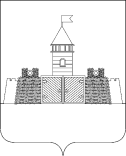 УПРАВЛЕНИЕ ОБРАЗОВАНИЯ И МОЛОДЕЖНОЙ ПОЛИТИКИ АДМИНИСТРАЦИИ МУНИЦИПАЛЬНОГО ОБРАЗОВАНИЯ АБИНСКИЙ РАЙОНП Р И К А З от 14 марта 2019  года                                                                      № 229г. АбинскОб утверждении итогов  муниципального этапа краевых спортивных игр школьных спортивных клубов среди школьных спортивных клубов общеобразовательных организаций муниципального образования Абинский район 	На основании протоколов муниципального этапа краевых спортивных игр школьных спортивных клубов среди школьных спортивных клубов общеобразовательных организаций муниципального образования Абинский район управление образования и молодежной политики администрации муниципального образования Абинский район   п р и к а з ы в а е т:1.Утвердить результаты  муниципального этапа краевых спортивных игр школьных спортивных клубов среди школьных спортивных клубов общеобразовательных организаций муниципального образования Абинский район  (далее – Игры ШСК) (приложение).2. Директорам МБОУ СОШ № 38 (Клочан), МБОУ СОШ № 17 (Трещева), МБОУ СОШ № 12 (Личман) отметить работу учителей физической культуры, подготовивших команды, занявшие призовые места в Играх ШСК и  обеспечить участие в краевых этапах соревнований.3. Директорам МБОУ СОШ № 1 (Осинцева), МАОУ СОШ № 4 (Уривская), МБОУ СОШ № 5 (Зыкова), МБОУ СОШ № 6 (Парфенова), МБОУ СОШ № 10 (Чалая), МБОУ СОШ № 20 (Летина), МБОУ СОШ № 43 (Каннуникова) взять под личный контроль участие команд во всех видах программы.	4.  Контроль  исполнения настоящего приказа возложить на  заместителя начальника управления образования и молодежной политики администрации муниципального образования Абинский район  Марукян Е.Г.Начальник управления                                                                  С.Н.ФилипскаяИТОГИмуниципального этапа краевых спортивных игр школьных спортивных клубов среди школьных спортивных клубов общеобразовательных организаций муниципального образования Абинский район  в 2018 - 2019 учебном годуКомандам  школ не  принявшим участие в конкурсной программе Домашнее задание «Видеоролики» присваивается последнее место.Начальник управления                                                                С.Н.ФилипскаяПРИЛОЖЕНИЕУТВЕРЖДЕНЫприказом управления образованияи молодежной политики администрации муниципальногообразования  Абинский районот  14.03.2019 года  №  229ИТОГИмуниципального этапа краевых спортивных игр школьных спортивных клубов среди школьных спортивных клубов общеобразовательных организаций муниципального образования Абинский район  в 2018 - 2019 учебном годуНачальник управления                                                                                                                                    С.Н.ФилипскаяПРИЛОЖЕНИЕУТВЕРЖДЕНЫприказом управления образования и молодежной политики администрации муниципального образования Абинский район от    14.03.2019 года №    229№№п/пООИтогоМесто в общем зачете1МБОУ СОШ № 3815I2МБОУ СОШ № 1722II3МБОУ СОШ № 1225III4МБОУ СОШ № 302645МБОУ СОШ № 153656МБОУ СОШ № 314467МБОУ СОШ № 424578МБОУ СОШ № 324689МБОУ СОШ № 352910МБОУ ООШ № 7591011МБОУ СОШ № 6301712МАОУ СОШ № 4351713МБОУ СОШ № 43361714МБОУ СОШ № 1371715МБОУ СОШ № 5381716МБОУ СОШ № 20511717МБОУ СОШ № 10531718МБОУ СОШ № 9не участвовала19МБОУ ООШ № 14не участвовала20МБОУ СОШ № 18не участвовала21МБОУ ООШ № 21не участвовала22МБОУ ООШ № 23не участвовала23МБОУ ООШ № 34не участвовала24МБОУ ООШ № 39не участвовала№№п//пООВиды Виды Виды Домашнее задание (видеоролик) ИтогоМесто в общем зачете№№п//пООБаскетболНастольный теннисЛегкая атлетика (эстафеты)Домашнее задание (видеоролик) ИтогоМесто в общем зачете1МБОУ СОШ № 38742215I2МБОУ СОШ № 171056122II3МБОУ СОШ № 12883625III4МБОУ СОШ № 30161542645МБОУ СОШ № 62110173056МАОУ СОШ № 41224173567МБОУ СОШ № 4347817367-88МБОУ СОШ № 15111177367-89МБОУ СОШ № 131251737910МБОУ СОШ № 593917381011МБОУ СОШ № 31617165441112МБОУ СОШ № 421310139451213МБОУ СОШ № 321517113461314МБОУ СОШ № 31491217521415МБОУ СОШ № 201617117511516МБОУ СОШ № 105171417531617МБОУ ООШ № 717171785917